PB DE LÍNGUA PORTUGUESA(manhã)1/5NotaUNIDADE:_ 	PROFESSOR:	4º BIMESTRE/2010ALUNO(A):  	Nº  	TURMA:  	2º ano	Ensino Fundamental	DATA:	/_	_/_	_Total: 100 pontosA T E N Ç Ã OPreencha o cabeçalho de todas as páginas de sua prova.Não utilize corretor líquido e máquina de calcular.Evite pedir material emprestado durante a prova.Evite falar ou fazer barulho durante a prova, pois poderá atrapalhar seus amigos.Tenha capricho com sua letra.Faça a prova com calma, pensando bem antes de responder as questões. Não se esqueça de revê-las, antes de entregá-la.Questão 01:	(15 pontos/ 3 cada)Leia com atenção a fábula que segue.A RÃ E A RAPOSAA raposa foi um dia beber água à beira de um regato. A rã que por ali perto estava mergulhada, mas conservando a cabeça de fora, coaxou.Sai-te daí, disse a raposa, senão eu te engolirei de um trago!Ora! deixa-te de fanfarronadas, raposa! Estás com estes ares de rainha, porque pensas que corres muito, e no entanto eu sou capaz de te passar.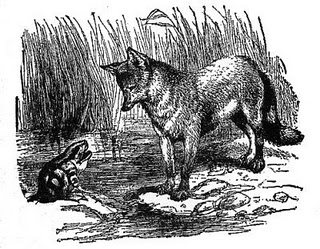 A  raposa  pôs-se  a  rir  daquela  tolapretensão, mas como a rã insistisse, falou:Pois bem! façamos uma aposta e vamos ver quem chega primeiro daqui à cidade vizinha.Combinado  tudo,  cada  um  dos  dois irracionais escolheu lugar da partida.A  rã,  porém,  apanhando  a  raposa  descuidada  deu  um  pulo  sobre  ela, escondeu-se na sua cauda comprida e cheia de pêlos.Corria  velozmente  a  raposa,  e  no  fim  de  pouco  tempo  chegou  à  cidade vizinha.Aí não viu a rã; e voltando-se para ver se lhe pressentia a chegada, a rãzinha aproveitou e saiu do seu esconderijo, saltando ao chão.— Eh! raposa! — gritou ela, — agora é que estás chegando? Pois eu venho de volta.A outra, assim enganada, confessou que perdera a aposta, ao passo que a rã, satisfeita da vida, teve proclamada a sua astúcia por todo o mundo.(Pimentel, Figueiredo. Histórias da baratinha. Rio de Janeiro; Belo Horizonte, Livraria Garnier, 1994 (Biblioteca deAutores Célebres da Literatura Infantil, 2), p.89-90)VOCABULÁRIOregato: pequeno rio.coaxar: soltar sua voz (rã, sapo). pretensão: presunção, vaidade. astúcia: manha, artifício.Agora, responda.Quais são os personagens do conto? 	_	_	_	_	_	_	_O que a rã fez para provocar a raposa? 	_	_	_	_	_	_	_Qual foi a aposta feita pelos animais? 	_	_	_	_	_	_	_ 	_	_	_	_	_	_	_Escreva como a rã chegou até a cidade. 	_	_	_	_	_	_	_Quem você acha que foi mais esperto nesse conto: a rã ou a raposa? Justifique. 	_	_	_	_	_	_	_ 	_	_	_	_	_	_	_Numere as frases de acordo com a ordem dos acontecimentos da história.A rã escondeu-se na cauda comprida da raposa.A raposa, enganada, confessou ter perdido a aposta para a rã. A raposa foi um dia beber água à beira de um regato.A raposa correu velozmente e, em pouco tempo, chegou à cidade vizinha. Após combinar tudo, a raposa e a rã escolheram o lugar de partida.Questão 03:	(21 pontos/ 3  cada)Complete o quadro abaixo com os substantivos que faltam no masculino ou no feminino.Questão 04:	(18  pontos/ 2  cada)Observe a palavra escrita em cada ficha abaixo.roupascriançacasasmãosdifícilvacinapanoaliançacordõesAgora, distribua as palavras de acordo com o que é pedido.substantivo singular	substantivo pluralEscreva o nome próprioa)	De um(a) colega._	_	_	_	_	_	_	_	_	_ 	Do estado em que você nasceu.__	_	_	_	_	_	_ 	De uma rua da cidade onde você mora.	_Questão 06:	(10 pontos/ 2 cada)Leia o texto e faça o que se pede.Preencha a ficha técnica abaixo de acordo com o texto lido.FICHA TÉCNICA DE ANIMALNome: _	_Onde vive:__	_Alimentação: 	_Peso: 	Tempo de vida:	_Reescreva as frases, substituindo as figuras por um substantivo comum.A	    de papai estava suja.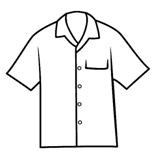  	_	_	_	_	_	_ 	Os	estão deliciosos.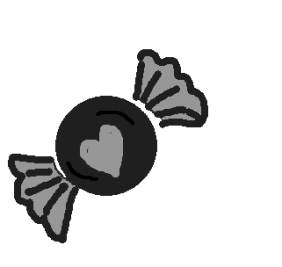  	_	_	_	_	_	_ 	O peixinho pulou do	.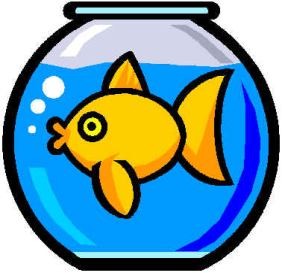  	_	_	_	_	_	_ 	Questão 08:	( 6 pontos/ 2  cada)Há uma palavra intrusa em cada grupo. Qual é a palavra? Circule-a.QUIABO – QUISTO - GUINCHOQUERIDO - NINGUÉM – FOGUETEALGUÉM - GUERRA - QUEIJOQuestão 09:	( 8 pontos/ 2  cada)Observe as imagens abaixo e complete seus nomes utilizando qu, gu ou c.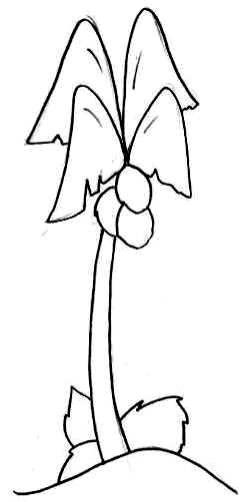 co    _eiro	___nze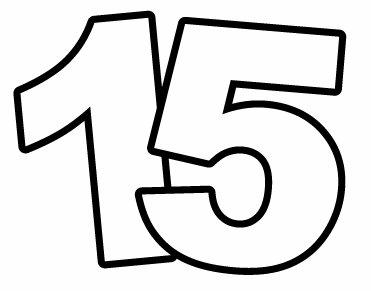 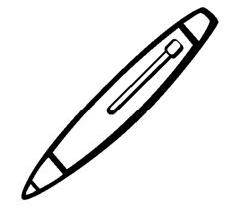 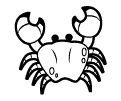  	aneta	caran_    ejomasculinofemininocavaloatrizpaiovelhacachorrocomadreporcoOnça-pintadaNome científico: Panthera onça.Onde vive: savanas, florestas úmidas às margens de rios e ambientes campestres desde a Amazônia e Pantanal até os Pampas Gaúchos. Quanto pesa: 36 a 158 kg.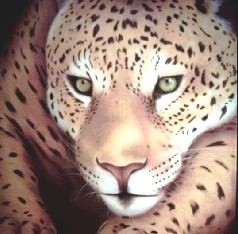 Filhotes: 1 a 4 por gestação.A onça pintada ou jaguar, possui hábitos noturnos e é solitária. Necessita de pelo menos 2 kg de alimento por dia. Excelente caçadora e nadadora, costuma abater pacas, catetos, capivaras, veados e até peixes, selecionando naturalmente as presas mais fáceis de serem abatidas. Pode também caçar macacos e aves. É muito cautelosa, para abater a sua vítima desloca-se contra o vento e, aproximando-se silenciosamente, surpreende a presa saltando sobre seu dorso. Na época de reprodução, as onças perdem um pouco os hábitos individualistas e o casal demonstra certo apego, inclusive cooperando mutuamente na caça. Normalmente, o macho separa-se da fêmea antes dos filhotes nascerem. Apesar de tão temida, foge da presença humana. Vive em média 20 anos.(  www.curiosidadeanimal.com)Filhotes: 1 a 4 por gestação.A onça pintada ou jaguar, possui hábitos noturnos e é solitária. Necessita de pelo menos 2 kg de alimento por dia. Excelente caçadora e nadadora, costuma abater pacas, catetos, capivaras, veados e até peixes, selecionando naturalmente as presas mais fáceis de serem abatidas. Pode também caçar macacos e aves. É muito cautelosa, para abater a sua vítima desloca-se contra o vento e, aproximando-se silenciosamente, surpreende a presa saltando sobre seu dorso. Na época de reprodução, as onças perdem um pouco os hábitos individualistas e o casal demonstra certo apego, inclusive cooperando mutuamente na caça. Normalmente, o macho separa-se da fêmea antes dos filhotes nascerem. Apesar de tão temida, foge da presença humana. Vive em média 20 anos.(  www.curiosidadeanimal.com)